О сроках представления бюджетной отчетности В соответствии с пунктом 1 статьи 264.2, пунктами 1, 5 статьи 264.3 Бюджетного кодекса Российской Федерации, приказами Министерства финансов Российской Федерации от 28 декабря  № 191н                                  «Об утверждении Инструкции о порядке составления и представления годовой, квартальной и месячной отчетности об исполнении бюджетов бюджетной системы Российской Федерации» и от 25 марта № 33н «Об утверждении Инструкции о порядке составления, представления годовой, квартальной бухгалтерской отчетности государственных (муниципальных) бюджетных и автономных учреждений», руководствуясь Положением об управлении финансов администрации Няндомского муниципального района Архангельской области, утвержденным решением Собрания депутатов муниципального образования «Няндомский муниципальный район» от 7 апреля 2010 года № 18:1. Установить: 1.1. Сроки представления главными администраторами средств бюджетов Няндомского муниципального района Архангельской области и муниципального образования «Няндомское», финансовыми органами сельских поселений Няндомского муниципального района Архангельской области годовой бюджетной отчетности, сводной годовой бухгалтерской отчетности муниципальных бюджетных и автономных учреждений Няндомского муниципального района Архангельской области за 2021 год согласно приложению № 1 к настоящему распоряжению;1.2. Сроки представления главными администраторами средств бюджетов Няндомского муниципального района Архангельской области и муниципального образования «Няндомское», квартальной, месячной бюджетной отчетности, сводной квартальной бухгалтерской отчетности муниципальных бюджетных и автономных учреждений Няндомского муниципального района Архангельской области в 2022 году согласно приложению № 2 к настоящему распоряжению;1.3. Сроки представления главными администраторами доходов бюджетов Няндомского муниципального района Архангельской области и муниципального образования «Няндомское», являющимися федеральными и региональными органами государственной власти квартальной бюджетной отчетности в 2022 году согласно приложению № 3 к настоящему распоряжению;1.4. Сроки представления финансовыми органами сельских поселений Няндомского муниципального района Архангельской области квартальной, месячной бюджетной отчетности в 2022 году согласно приложению № 4 к настоящему распоряжению.2. Контроль за исполнением настоящего распоряжения оставляю за собой.3.  Настоящее распоряжение вступает в силу с 1 января 2022 года.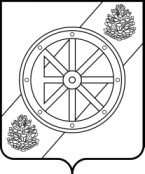 АДМИНИСТРАЦИЯНЯНДОМСКОГО МУНИЦИПАЛЬНОГО РАЙОНААРХАНГЕЛЬСКОЙ ОБЛАСТИУПРАВЛЕНИЕ ФИНАНСОВР А С П О Р Я Ж Е Н И Е от «28» декабря . №278г. НяндомаНачальник	                           С.А.Кононова